IX Региональный отборочный этапНационального Чемпионата профессионального мастерствасреди инвалидов и лиц с ограниченными возможностями здоровья«Абилимпикс» Республики БашкортостанКОНКУРСНОЕ ЗАДАНИЕПО КОМПЕТЕНЦИИМЕДИЦИНСКИЙ И ЛАБОРАТОРНЫЙ АНАЛИЗ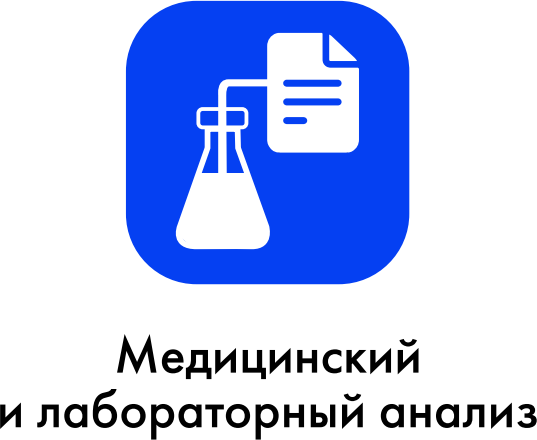 РАЗРАБОТАЛИ:  Гл.эксперт Городничева Л.Т.,Эксперты: преподаватели  ГАПОУ РБ  «Уфимский медицинский колледж», Кудакаева Т.Г., Лалитина О.Г., Габдуллина Ю.И., Зиянгирова А.Р., Хасанова С.С.Уфа, 2024Описание компетенцииАктуальность компетенцииВ настоящее время Медицинский и лабораторный анализ – неотъемлемая часть современного медицинского обследования пациента. На основе полученных результатов медицинского и лабораторного анализа врач своевременно поставит точный диагноз и назначит максимально эффективную схему лечения. В настоящее время 80 % объективной информации о состоянии здоровья пациента дает служба клинической лабораторной диагностики.Специалист в области медицинского и лабораторного анализа владеет следующими видами профессиональное деятельности: проведение лабораторных общеклинических, гематологических, биохимических, микробиологических, гистологических, а так же санитарно-гигиенических исследований, обеспечивая точность и надежность выполненных анализов, ведет необходимую учетно-отчетную документацию, оказывает доврачебную помощь при неотложных состояниях. Медицинский и лабораторный анализ - это широкий спектр автоматизированных высокочувствительных методов исследования, поэтому специалист в области медицинского и лабораторного анализа должен владеть работой на современном лабораторном оборудовании с использований компьютеризованных технологий.В настоящее время специалисты по компетенции Медицинский и лабораторный анализ являются востребованными на рынке труда, так как сфера деятельности специалистов клинической лабораторной медицины связана с диагностическими манипуляциями в лабораториях различного профиля, в научно-испытательных центрах, в научно-исследовательских институтах и др.Потенциальные партнеры-работодатели – это медицинские организации Российской Федерации.Профессии, по которым участники смогут трудоустроиться после получения данной компетенции.Отраслевая принадлежность специалистов в компетенции Медицинский и лабораторный анализ - Здравоохранение и медицинские науки, профессия медицинский лабораторный техник.Ссылка на образовательный и/или профессиональный стандарт (конкретные стандарты)Образовательные и профессиональные стандарты, в рамках которых разработано конкурсное задание:1.4 Требования к квалификацииТребования к квалификации участника для выполнения задания, а также необходимые знания, умения и навыки.Конкурсное заданиеКраткое описание заданияШкольники:В ходе выполнения конкурсного задания участникам необходимо провести:микроскопическое исследование объекта согласно его фотографии;определение количества нитратов в продуктах растительного происхождения;приготовление реагентов для лабораторных исследований.Студенты:в ходе выполнения конкурсного задания участникам необходимо провести:определение свежести молока;определение скорости оседания эритроцитов;окраску и анализ качества мазка для подсчета ретикулоцитовСтруктура и подробное описание конкурсного задания.Количество и название модулей для выполнения каждой категорией участников, время, отведенное на выполнение задания, описание конечного результата задания по каждому модулю:Последовательность выполнения задания.ШКОЛЬНИКИМодуль № 1 Микроскопическое исследование объекта согласно его фотографииПри микроскопии препарата найти объекты согласно предложенным фотографиям этих объектов. Описать морфологическую характеристику объектов микроскопии. Для этого включение в сеть микроскопа проводить только сухими руками. Работать с микроскопом следует сидя. Микроскоп установить перед собой, немного слева на 3-5 см от края стола. Во время работы его не перемещать.Подготовить гематологический препарат, нанеся на него каплю иммерсионного масла. Включить электропитание микроскопа, настроить яркость, установить необходимый объектив. Чтобы не раздавить предметное стекло, объектив следует опускать плавно под контролем зрения. Не допускать попадания иммерсионного масла на кожу, используя средства индивидуальной защиты. При попадании иммерсионного масла на кожу – промыть это место большим количеством воды с мылом. При попадании в глаз – промыть большим количеством воды. Выбрать объекты при микроскопии согласно предложенным фотографиям этих объектов. Провести описание объектов микроскопии. Микроскоп привести в нерабочее состояние.Модуль №2 Определение количества нитратов в продуктах растительного происхожденияВключение нитратомера осуществляется кратковременным нажатием на кнопку.Для проведения измерений количества нитратов в продуктах растительного происхождения поместите датчик нитратомера в исследуемый продукт. Дождитесь показания количества нитратов на табло нитратомера. Выключение нитратомера осуществляется повторным нажатием на кнопку. Запишите полученный результат исследования.Модуль № 3 Приготовление реагентов для лабораторных исследованийДля приготовления реагента №1 и реагента №2 необходимо соблюдать правила отмеривания окрашенных и прозрачных жидкостей. Используя лабораторную мерную посуду: мерные цилиндры соответствующего объема на 50 мл, 100 мл, 250 мл, мерные стаканы на 400 мл, вспомогательные лабораторные принадлежности: стеклянная палочка, градуированная пробирка, пипетки, произвести точное отмеривание необходимого объема исходных растворов, например, 90 мл раствора натрия хлорида, 95 мл раствора сульфата меди, 65 мл дистиллированной воды. Смешивание перечисленных растворов приведет к приготовлению реагента №1. Приготовление реагента №2 производится аналогично, смешивая исходные растворы другого объема.Особые указания:Что можно?Участник данной компетенции одет в личную медицинскую одежду и соответствующую обувь.Что нельзя?Выполнять исследования без средств индивидуальной защиты. Категорически запрещается с собой брать на соревновательную площадку мобильные устройства, собственное оборудование для выполнения заданий, бумажные носители информации.СТУДЕНТЫМодуль № 1 Определение свежести молока тест-системой.Определение свежести молока, поступившего на анализ из розничной торговли двух различных производителей проводят в соответствии с ГОСТ Р 52054-2003 молоко должно соответствовать следующим нормам: высший сорт – рН 6,8; первый сорт – рН 6,6; второй сорт – рН 6,3-6,6.При санитарно-пищевом экспресс-контроле свежести (качества) молока двух различных производителей используется тест-система «Свежесть молока», разработанная и производимая российским производителем ЗАО «Кримас+». Налить в стакан 50 мл анализируемого молока, перемешать, тест-полоску в анализируемое молоко, вынуть , выдержать 15-30 секунд, сравнить окраску с контрольной шкалой. Зафиксировать значение рН в нормативных документах: протокол, журнал регистрации. Убрать рабочее место.Модуль № 2. Определение скорости оседания эритроцитовОпределение скорости оседания эритроцитов следует проводить с использованием прибора ПР-3 (СОЭ-метр, аппарат Панченкова), согласно инструкции к данному прибору. Произвести забор капиллярной крови (имитация) в промытый капилляр, перемешать с цитратом натрия и вновь заполнить капилляр, установить капилляр в штатив Панченкова. Установить время для каждого капилляра отдельно, произвести учет СОЭ, результат выполненного исследования отразить в документах для регистрации лабораторных исследований.Модуль № 3. Окраска и анализ качества мазка для подсчета ретикулоцитовИзучить инструкцию к набору реагентов. Оборудовать рабочее место согласно методике выполнения задания. Внести в пробирку раствор и биоматериал, тщательно перемешать, оставить на время для окраски клеток, с учетом температуры окружающей среды. Сделать мазки на предметных стеклах, выбрать мазок, соответствующий требованиям, предъявляемым к правильно приготовленному мазку. Оценить качество окрашивания клеток при микроскопии.Особые указания:Что можно?Участник данной компетенции одет в личную медицинскую одежду и соответствующую обувь.Что нельзя?Категорически запрещается с собой брать на соревновательную площадку мобильные устройства, собственное оборудование для выполнения заданий, бумажные носители информации.30% изменения конкурсного задания.Школьники:30% изменение в конкурсное задание включает в себя: указание конкретных объектов микроскопии препарата, указание объемов растворов, используемых для приготовления реагента №1 и реагента №2.Категорически нельзя изменить определение количества нитратов продуктов растительного происхождения с использованием инструкции к нитратомеру.Студенты:30% изменение в конкурсное задание включает в себя: два образца молочной продукции разных производителей.Категорически нельзя изменить: определение скорости оседания эритроцитов согласно инструкции к СОЭ-метру, окраску и анализ качества мазка для подсчета ретикулоцитов, которое выполняется согласно инструкции.Специалисты:30% изменение в конкурсное задание включает в себя: указания конкретного дезинфицирующего средства.Категорически нельзя изменить: определение скорости оседания эритроцитов согласно инструкции к СОЭ-метру. Подсчет количества ретикулоцитов в окрашенных мазках согласно инструкции.Критерии оценки выполнения заданияШКОЛЬНИКИШКОЛЬНИКИ Модуль № 1 Микроскопическое исследование объекта согласно егофотографииШКОЛЬНИКИ	Модуль № 2Определение количества нитратов в продуктах растительного происхожденияШКОЛЬНИКИ Модуль № 3Приготовление реагентов для лабораторных исследованийСТУДЕНТЫСТУДЕНТЫ Модуль № 1Провести определение «Свежести молока» российского производства от двух производителей тест-системой ЗАО «Крисмас»СТУДЕНТЫ Модуль № 2Определение скорости оседания эритроцитовСТУДЕНТЫМодуль № 3 Окраска и анализ качества мазка для подсчета ретикулоцитовПеречень используемого оборудования, инструментов и расходных материалов.Школьники, студенты, специалисты (для всех категорий)(количество 1/5 обозначает одну единицу оборудования на 5 участников)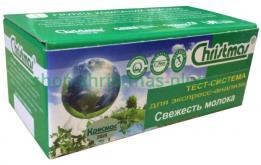 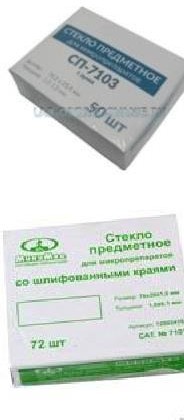 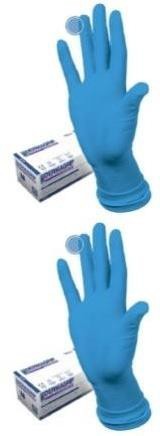 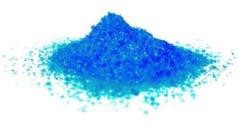 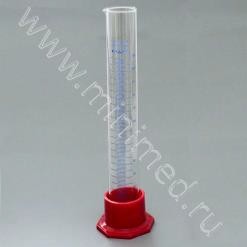 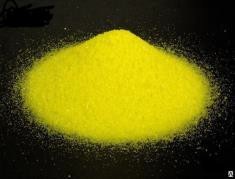 Минимальные требования к оснащению рабочих мест с учетом основных нозологий (специализированное оборудование не требуется)Схема застройки соревновательной площадки. Для всех категорий участников.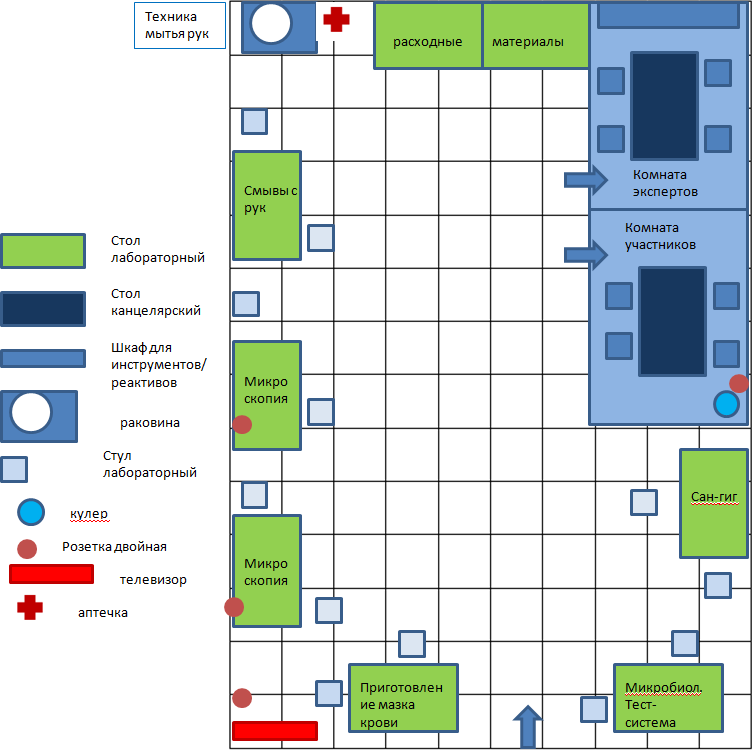 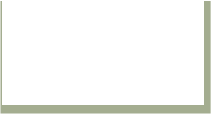 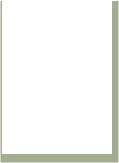 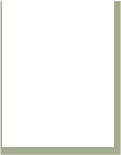 Требования охраны труда и техники безопасности.Во время проведения соревнования необходимо соблюдать настоящую инструкцию, правила эксплуатации приборов, не допускать их падений.При работе участник обязан:организовывать рабочее место и проводить лабораторные исследования с соблюдением требований охраны труда, производственной санитарии, инфекционной и противопожарной безопасности;лабораторные исследования биологических материалов проводить с симулированным материалом (имитация);проводить утилизацию отработанного биоматериала, средств индивидуальной защиты;организовать собственную деятельность, выбирать типовые методы и способы выполнения профессиональных задач;за определенное время выполнить задания.Участникам запрещается использовать следующее оборудование:профессиональные стандарты, за исключением специально предоставленных им алгоритмов проведения лабораторных исследований;устройства передающие, принимающие и хранящие информацию.Обо всех неполадках в работе приборов необходимо ставить в известность эксперта (иного ответственного лица).ТРЕБОВАНИЯ БЕЗОПАСНОСТИ В АВАРИЙНЫХ СИТУАЦИЯХПри возникновении чрезвычайной ситуации (появлении посторонних запахов, задымлении, возгорании), сообщить об этом эксперту (иному ответственному лицу) и действовать в соответствии с его указаниями.При получении травмы сообщить об этом эксперту (иному ответственному лицу).При необходимости помочь эксперту (иному ответственному лицу) оказать пострадавшему первую помощь и оказать содействие в его отправке в ближайшее лечебное учреждение.ТРЕБОВАНИЯ БЕЗОПАСНОСТИ ПО ОКОНЧАНИИ СОРЕВНОВАНИЯПривести в порядок рабочее место.Убрать в отведенное место лабораторное оборудование и неиспользованные расходные материалы.При обнаружении неисправностей в работе лабораторных приборов и оборудования, необходимо проинформировать об этом эксперта (иное ответственное лицо). С его разрешения организованно покинуть площадку проведения соревнования.ШкольникиСтудентыФГОСОсновного общего образования (утвержденприказом Министерства просвещения Российской Федерации от 31 мая 2021 г. N 287)ФГОС СПО 31.02.03Лабораторная диагностика (утвержден приказом Министерства образования и науки Российской Федерации от 04 июля 2022г.№525)ШкольникиШкольникиСтудентыСтудентыДолжен знать:Должен знать:Должен знать:Должен знать:- технику безопасности при работе с лабораторными приборами, с химической посудой и лабораторным оборудованием;-	владение системой химических знаний и умений;- представление о сферах профессиональной деятельности, связанных с химией, биологией, физикой и современными технологиями.Должен уметь:- описывать клетки, ткани, органы и характеризовать важнейшие биологические  процессы в организмахиспользовать методы биологии с целью изучения живых объектов, биологических явлений и процессов:проводить несложные биологические опыты и эксперименты, в том числе с использованием аналоговых и цифровых приборов и инструментов;решать задачи разных типов, в том числе на проценты;проводить прямые и косвенные	измерения физических величин с использованием аналоговых и цифровых измерительных приборов;-владеть основами методами научного познания с учетом соблюдения	правил безопасного труда.-	оборудование, правилаРаботы и техники безопасности в клинической лаборатории;нормативно-правовые аспекты химико-микроскопических, паразитологических, гематологических, исследований первой категории сложности.Должен уметь:проводить физико- химические исследования и владеть техникой лабораторных работ;обеспечивать требованияохраны труда, правил техники безопасности, санитарно- эпидемиологического и гигиенического режимов при выполнении клинических лабораторных исследований;клинических лабораторных исследований первой и второй категории сложности.-	оборудование, правилаРаботы и техники безопасности в клинической лаборатории;нормативно-правовые аспекты химико-микроскопических, паразитологических, гематологических, исследований первой категории сложности.Должен уметь:проводить физико- химические исследования и владеть техникой лабораторных работ;обеспечивать требованияохраны труда, правил техники безопасности, санитарно- эпидемиологического и гигиенического режимов при выполнении клинических лабораторных исследований;клинических лабораторных исследований первой и второй категории сложности.Наименованиекатегории участникаНаименование модуляВремяпроведения модуляПолученный результатШкольникиМодуль № 1Микроскопическое исследование объекта согласно его фотографииНе более 1,5 часов на все задания30 минутРезультаты микроскопического исследования соответствуют предложенным фотографиям объектовШкольникиМодуль № 2Определение количества нитратов в продуктах растительного происхождения30 минутЗапись полученных результатов определения количества нитратов в продуктах растительного происхожденияШкольникиМодуль № 3Приготовление реагентов для лабораторных исследований30 минутРеагенты для лабораторных исследованияОбщее время выполнения конкурсного задания: 1,5 часаОбщее время выполнения конкурсного задания: 1,5 часаОбщее время выполнения конкурсного задания: 1,5 часаОбщее время выполнения конкурсного задания: 1,5 часаСтудентыМодуль № 1Определение свежести молокаНе более 2,5 часа на все задания30 минЗаполненные регистрационные документыМодуль № 2Определение скорости оседания эритроцитов60 минРезультат выполненного исследования, заполненные регистрационные документыМодуль № 3Окраска и анализ качества мазка для подсчета ретикулоцитов60 минОкрашенный мазок крови по мнению участника, отвечающий всем требованиям к правильно- выполненному мазку, контроль качества окраски с помощью микроскопаНаименование модуляЗаданиеМаксимальны й баллМодуль № 1 Микроскопическое исследование объекта согласно его фотографииНайти при микроскопии гематологического препарата объект №1 и объект №2 согласно предложенным фотографиям этих объектов40Модуль № 2Определение количества нитратов в продуктах растительного происхожденияОпределить количество нитратов в указанных продуктах растительного происхождения30Модуль № 3Приготовление реагентов для лабораторных исследованийПриготовить реагент №1 и реагент №2, соблюдая правила отмеривания окрашенных и прозрачных жидкостей.30ИТОГОИТОГО100ЗаданиеЗадание№Наименование критерияНаименование критерияМакси мальн ые баллыОбъект ивная оценка (баллы)Субъект ивная оценка (баллы)При микроскопии гематологического препарата найти объект №1 и объект №2 согласно предложеннымфотографиям этих объектовПри микроскопии гематологического препарата найти объект №1 и объект №2 согласно предложеннымфотографиям этих объектов1.Подготовка участника к выполнениюзадания: изучить конкурсное задание, наличие СИЗ, подготовка рабочегоместаПодготовка участника к выполнениюзадания: изучить конкурсное задание, наличие СИЗ, подготовка рабочегоместа2,02,0При микроскопии гематологического препарата найти объект №1 и объект №2 согласно предложеннымфотографиям этих объектовПри микроскопии гематологического препарата найти объект №1 и объект №2 согласно предложеннымфотографиям этих объектов2.Включить лампу осветителя микроскопа, установить необходимую яркостьВключить лампу осветителя микроскопа, установить необходимую яркость2,02,0При микроскопии гематологического препарата найти объект №1 и объект №2 согласно предложеннымфотографиям этих объектовПри микроскопии гематологического препарата найти объект №1 и объект №2 согласно предложеннымфотографиям этих объектов3.Установить окуляры, объектив, конденсора и апертуру диафрагмыУстановить окуляры, объектив, конденсора и апертуру диафрагмы5,05,0При микроскопии гематологического препарата найти объект №1 и объект №2 согласно предложеннымфотографиям этих объектовПри микроскопии гематологического препарата найти объект №1 и объект №2 согласно предложеннымфотографиям этих объектов4.Нанести каплю иммерсионного маслаНанести каплю иммерсионного масла2,02,0При микроскопии гематологического препарата найти объект №1 и объект №2 согласно предложеннымфотографиям этих объектовПри микроскопии гематологического препарата найти объект №1 и объект №2 согласно предложеннымфотографиям этих объектов4.на препарат. Установить препарат на предметный столикна препарат. Установить препарат на предметный столик2,02,0При микроскопии гематологического препарата найти объект №1 и объект №2 согласно предложеннымфотографиям этих объектовПри микроскопии гематологического препарата найти объект №1 и объект №2 согласно предложеннымфотографиям этих объектов5.Погрузить объектив микроскопа в иммерсионное маслоПогрузить объектив микроскопа в иммерсионное масло4,04,0При микроскопии гематологического препарата найти объект №1 и объект №2 согласно предложеннымфотографиям этих объектовПри микроскопии гематологического препарата найти объект №1 и объект №2 согласно предложеннымфотографиям этих объектов6.Добиться появления изображения с помощью макрометрического винтаДобиться появления изображения с помощью макрометрического винта4,04,0При микроскопии гематологического препарата найти объект №1 и объект №2 согласно предложеннымфотографиям этих объектовПри микроскопии гематологического препарата найти объект №1 и объект №2 согласно предложеннымфотографиям этих объектов7.Добиться четкости изображения микрометрическим винтомДобиться четкости изображения микрометрическим винтом2,02,0При микроскопии гематологического препарата найти объект №1 и объект №2 согласно предложеннымфотографиям этих объектовПри микроскопии гематологического препарата найти объект №1 и объект №2 согласно предложеннымфотографиям этих объектов8.Идентифицировать предложенную клетку крови (объект №1)Идентифицировать предложенную клетку крови (объект №1)3,03,0При микроскопии гематологического препарата найти объект №1 и объект №2 согласно предложеннымфотографиям этих объектовПри микроскопии гематологического препарата найти объект №1 и объект №2 согласно предложеннымфотографиям этих объектов9.Идентифицировать предложенную клетку крови (объект №2)Идентифицировать предложенную клетку крови (объект №2)3,03,0При микроскопии гематологического препарата найти объект №1 и объект №2 согласно предложеннымфотографиям этих объектовПри микроскопии гематологического препарата найти объект №1 и объект №2 согласно предложеннымфотографиям этих объектов10.Удалить сухой салфеткой иммерсионное масло с препарата, поместить салфетку в контейнер для медицинских отходов класса «Б»Удалить сухой салфеткой иммерсионное масло с препарата, поместить салфетку в контейнер для медицинских отходов класса «Б»1,01,0При микроскопии гематологического препарата найти объект №1 и объект №2 согласно предложеннымфотографиям этих объектовПри микроскопии гематологического препарата найти объект №1 и объект №2 согласно предложеннымфотографиям этих объектов11.Удалить сухой салфеткой слой иммерсионного масла с объективаУдалить сухой салфеткой слой иммерсионного масла с объектива1,01,0При микроскопии гематологического препарата найти объект №1 и объект №2 согласно предложеннымфотографиям этих объектовПри микроскопии гематологического препарата найти объект №1 и объект №2 согласно предложеннымфотографиям этих объектов12.Протереть объектив спиртовой салфеткой, поместить салфетку в емкость для медицинских отходов класса «Б»Протереть объектив спиртовой салфеткой, поместить салфетку в емкость для медицинских отходов класса «Б»1,01,0При микроскопии гематологического препарата найти объект №1 и объект №2 согласно предложеннымфотографиям этих объектовПри микроскопии гематологического препарата найти объект №1 и объект №2 согласно предложеннымфотографиям этих объектов13.Осушить сухой салфеткой объектив, поместить салфетку(и) в емкость для медицинских отходов класса «Б»Осушить сухой салфеткой объектив, поместить салфетку(и) в емкость для медицинских отходов класса «Б»1,01,014.14.Обработать предметный столик спиртовой салфеткойОбработать предметный столик спиртовой салфеткой2,02,015.15.Убрать рабочее место, утилизировать СИЗУбрать рабочее место, утилизировать СИЗ1,01,016.16.Качество выполнения лабораторного исследованияКачество выполнения лабораторного исследования4,04,017.17.Соблюдение правил безопасности и дезинфекциитехники2,02,0ИТОГО:40Задание№Наименование критерияМаксима льные баллыОбъект ивная оценка (баллы)Субъект ивная оценка (баллы)Определить количество нитратов в указанных продуктах растительного происхождения.1.Изучить инструкцию к прибору нитратомеру.2,02,0Определить количество нитратов в указанных продуктах растительного происхождения.2.Оборудовать рабочее место для выполнения исследования5,05,0Определить количество нитратов в указанных продуктах растительного происхождения.3.Включить прибор2,02,0Определить количество нитратов в указанных продуктах растительного происхождения.4.Проверить его работоспособность2,02,0Определить количество нитратов в указанных продуктах растительного происхождения.5.Выбрать продукты для исследования согласно заданию2,02,0Определить количество нитратов в указанных продуктах растительного происхождения.6.Провести измерение количества нитратов в указанных продуктах5,05,0Определить количество нитратов в указанных продуктах растительного происхождения.7.Протереть прибор спиртовой салфеткой3,03,0Определить количество нитратов в указанных продуктах растительного происхождения.8.Поместить салфетку в емкость для отходов класса Б2,02,0Определить количество нитратов в указанных продуктах растительного происхождения.9.Зафиксировать результаты измерений в бланк2,02,0Определить количество нитратов в указанных продуктах растительного происхождения.10.Качество выполнения лабораторных исследований3,03,0Определить количество нитратов в указанных продуктах растительного происхождения.11.Соблюдение правил техники безопасности и дезинфекции2,02,0ИТОГО:	30ИТОГО:	30ИТОГО:	30ИТОГО:	30ИТОГО:	30ИТОГО:	30Задание№Наименование критерияМаксималь ные баллыОбъективнаяоценка (баллы)Субъективная оценка (баллы)Приготовление реагента №1 и реагента №2 для лабораторных исследований1.Подготовка участника к выполнению задания: изучить конкурсное задание, наличие СИЗ1,01,0Приготовление реагента №1 и реагента №2 для лабораторных исследований2.Оборудовать рабочее место2,02,0Приготовление реагента №1 и реагента №2 для лабораторных исследований3.Изучить порядок отмеривания р-ров для приготовления реагента №11,01,0Приготовление реагента №1 и реагента №2 для лабораторных исследований4.Отмерить объем р-ра натрия хлорида согласно заданию, перенести в химический стакан1,01,0Приготовление реагента №1 и реагента №2 для лабораторных исследований5.Отмерить объем р-ра сульфата меди, перенести в химический стакан2,02,0Приготовление реагента №1 и реагента №2 для лабораторных исследований6.Отмерить объем дистиллированной воды, перенести в химический стакан1,01,0Приготовление реагента №1 и реагента №2 для лабораторных исследований7.Перемешать стеклянной палочкой полученный реагент №11,01,0Приготовление реагента №1 и реагента №2 для лабораторных исследований8.Перелить реагент №1 в мерный химический стакан1,01,0Приготовление реагента №1 и реагента №2 для лабораторных исследований9.Зафиксировать полученный объем реагента №1 и передать р-р экспертам для оценки3,03,0Приготовление реагента №1 и реагента №2 для лабораторных исследований10.Изучить порядок отмеривания р-ров для приготовления реагента №22,02,0Приготовление реагента №1 и реагента №2 для лабораторных исследований11.Отмерить объем р-ранатрия хлорида согласно заданию1,01,0Приготовление реагента №1 и реагента №2 для лабораторных исследований12.Отмерить объем р-ра хромат калия согласно заданию2,02,0Приготовление реагента №1 и реагента №2 для лабораторных исследований13.Отмерить объем дистиллированной воды согласно заданию1,01,0Приготовление реагента №1 и реагента №2 для лабораторных исследований14.Перемешать стеклянной палочкой полученный реагент №21,01,0Приготовление реагента №1 и реагента №2 для лабораторных исследований15.Перелить реагент №2 в мерный химический стакан1,01,0Приготовление реагента №1 и реагента №2 для лабораторных исследований16.Зафиксировать полученный объем реагента №2 и передать р-р экспертам для оценки3,03,0Приготовление реагента №1 и реагента №2 для лабораторных исследований17.Убрать рабочее место1,01,0Приготовление реагента №1 и реагента №2 для лабораторных исследований18.Качество выполнения лабораторных исследований3,03,0Приготовление реагента №1 и реагента №2 для лабораторных исследований19.Соблюдение правил техники безопасности2,02,0ИТОГО:	30ИТОГО:	30ИТОГО:	30ИТОГО:	30ИТОГО:	30ИТОГО:	30Наименование модуляЗаданиеМаксимальны й баллМодуль № 1 Определение свежести молока тест-системойПровести определение «Свежести молока» от двух образцов молочной продукции тест-системой ЗАО «Крисмас» российского производства20Модуль № 2Определение скорости оседания эритроцитовОпределить скорость оседания эритроцитов с использованием прибора ПР-3 (СОЭ-метр, аппарат Панченкова), согласно инструкции.40Модуль № 3Окраска и анализ качества мазка для подсчета ретикулоцитов.Провести окраску и анализ ретикулоцитов пробирочным методом согласно инструкции. Оценить качество окрашивания клеток при микроскопии.40ИТОГОИТОГО100Задание№№Наименование критерияНаименование критерияМаксималь ные баллыОбъективнаяоценка (баллы)Субъективная оценка (баллы)Провести определение«Свежести молока» российского производства от двух производителей тест-системой ЗАО «Крисмас»1.1.Подготовка участника к выполнению задания: изучить конкурсное задание, наличие СИЗПодготовка участника к выполнению задания: изучить конкурсное задание, наличие СИЗ0,50,5Провести определение«Свежести молока» российского производства от двух производителей тест-системой ЗАО «Крисмас»2.2.Оборудовать рабочее местоОборудовать рабочее место1,01,0Провести определение«Свежести молока» российского производства от двух производителей тест-системой ЗАО «Крисмас»3.3.Изучить порядок определения тест-системой «свежесть молока»Изучить порядок определения тест-системой «свежесть молока»0,50,5Провести определение«Свежести молока» российского производства от двух производителей тест-системой ЗАО «Крисмас»4.4.Налить 50 мл молока производителя №1Налить 50 мл молока производителя №11,01,0Провести определение«Свежести молока» российского производства от двух производителей тест-системой ЗАО «Крисмас»5.5.Перемешать стеклянной палочкойПеремешать стеклянной палочкой0,50,5Провести определение«Свежести молока» российского производства от двух производителей тест-системой ЗАО «Крисмас»6.6.Взять пинцетом полоску экспресс-тестаВзять пинцетом полоску экспресс-теста0,50,5Провести определение«Свежести молока» российского производства от двух производителей тест-системой ЗАО «Крисмас»7.7.Выполнить определение, соблюдая технику и время исследованияВыполнить определение, соблюдая технику и время исследования3,03,0Провести определение«Свежести молока» российского производства от двух производителей тест-системой ЗАО «Крисмас»8.8.Сравнить окраску индикаторной полоски с окраской на контрольной  Сравнить окраску индикаторной полоски с окраской на контрольной  1,01,09.Зафиксировать результатыЗафиксировать результаты1,01,09.исследования №1исследования №11,01,010.Налить 50 мл молокаНалить 50 мл молока1,01,010.производителя №2производителя №21,01,011.Перемешать стекляннойПеремешать стеклянной0,50,511.палочкой0,50,512.Взять полоску экспресса-тестаВзять полоску экспресса-теста0,50,513.Выполнить определениеВыполнить определение3,03,013.экспресс-тестомэкспресс-тестом3,03,014.Сравнить окраску индикаторной полоски с окраской на контрольной шкалеСравнить окраску индикаторной полоски с окраской на контрольной шкале1,01,015.Убрать месторабочее1,01,016.ЗафиксироватьрезультатыЗафиксироватьрезультаты1,01,016.исследования №2исследования №21,01,017.Качество2,02,02,017.выполнения лабораторныхвыполнения лабораторных2,02,02,017.исследованийисследований2,02,02,018.Соблюдение правилСоблюдение правил1,01,018.техники безопасноститехники безопасности1,01,0ИТОГО:ИТОГО:20Задание№Наименование критерияНаименование критерияНаименование критерияМаксим альные баллыОбъект ивная оценка (баллы)Субъект ивная оценка (баллы)Определение скорости1.Подготовка участника к выполнению задания: изучить конкурсное задание, наличие СИЗПодготовка участника к выполнению задания: изучить конкурсное задание, наличие СИЗПодготовка участника к выполнению задания: изучить конкурсное задание, наличие СИЗ2,02,0оседания эритроцитов1.Подготовка участника к выполнению задания: изучить конкурсное задание, наличие СИЗПодготовка участника к выполнению задания: изучить конкурсное задание, наличие СИЗПодготовка участника к выполнению задания: изучить конкурсное задание, наличие СИЗ2,02,0оседания эритроцитов2.Оборудовать рабочее место для определения СОЭОборудовать рабочее место для определения СОЭОборудовать рабочее место для определения СОЭ2,02,03.Определить скорость оседания эритроцитов с использованием прибора ПР-3 (СОЭ-метр, аппарат Панченкова) согласно инструкции. Провести данное определение трижды:промыть капилляр раствором цитрата натриядозировать антикоагулянт до метки Р в пробиркуперемешать кровь в вакутайнере 8- 10 разнабрать кровь до метки К 2 разаперемешать пробу с антикоагулянтом в пробиркезаполнить капилляр и установить строго вертикально в СОЭ-метрзафиксировать время постановкипроб №1, №2, №3Определить скорость оседания эритроцитов с использованием прибора ПР-3 (СОЭ-метр, аппарат Панченкова) согласно инструкции. Провести данное определение трижды:промыть капилляр раствором цитрата натриядозировать антикоагулянт до метки Р в пробиркуперемешать кровь в вакутайнере 8- 10 разнабрать кровь до метки К 2 разаперемешать пробу с антикоагулянтом в пробиркезаполнить капилляр и установить строго вертикально в СОЭ-метрзафиксировать время постановкипроб №1, №2, №3Определить скорость оседания эритроцитов с использованием прибора ПР-3 (СОЭ-метр, аппарат Панченкова) согласно инструкции. Провести данное определение трижды:промыть капилляр раствором цитрата натриядозировать антикоагулянт до метки Р в пробиркуперемешать кровь в вакутайнере 8- 10 разнабрать кровь до метки К 2 разаперемешать пробу с антикоагулянтом в пробиркезаполнить капилляр и установить строго вертикально в СОЭ-метрзафиксировать время постановкипроб №1, №2, №314,014,04.Дать оценку результату исследования пробы №1Дать оценку результату исследования пробы №1Дать оценку результату исследования пробы №13,03,05.Дать оценку результату исследования пробы №2Дать оценку результату исследования пробы №2Дать оценку результату исследования пробы №23,03,06.Дать оценку результату исследования пробы №3Дать оценку результату исследования пробы №3Дать оценку результату исследования пробы №33,03,07.Убрать рабочее местоУбрать рабочее местоУбрать рабочее место2,02,08.Заполнить медицинскую документациюЗаполнить медицинскую документациюЗаполнить медицинскую документацию3,03,09.Провести дезинфекцию лабораторного оборудования и всех поверхностей.Провести дезинфекцию лабораторного оборудования и всех поверхностей.Провести дезинфекцию лабораторного оборудования и всех поверхностей.3,03,010.Качество выполнения лабораторного исследованияКачество выполнения лабораторного исследованияКачество выполнения лабораторного исследования3,03,011.Соблюдение правил техники безопасности и дезинфекцииСоблюдение правил техники безопасности и дезинфекцииСоблюдение правил техники безопасности и дезинфекции2,02,0ИТОГО:40Задание№Наименование критерияМаксима льные баллыОбъекти вная оценка (баллы)Субъ ектив ная оцен ка (баллы)Провести1.Подготовка участника к выполнению задания: изучить конкурсное задание, наличие СИЗ2,02,0окраску ретикулоцитов пробирочным методом согласно инструкции.Оценить качество окрашивания клеток при микроскопии.1.Подготовка участника к выполнению задания: изучить конкурсное задание, наличие СИЗ2,02,0окраску ретикулоцитов пробирочным методом согласно инструкции.Оценить качество окрашивания клеток при микроскопии.2.Изучить инструкцию анализа ретикулоцитов	пробирочным методом, оборудовать рабочее место для выполнения исследования2,02,0окраску ретикулоцитов пробирочным методом согласно инструкции.Оценить качество окрашивания клеток при микроскопии.3.Выполнить окраску ретикулоцитовпробирочным	методом	согласно Инструкции:6,06,03.- выбрать дозатор нужного обьема для дозирования красителя;6,06,03.- выбрать дозатор нужного обьема6,06,03.для дозирования крови;- утилизировать микровету;6,06,03.тщательно перемешать пробу;выдержать время окрашивания;6,06,03.- перемешать пробу.6,06,04.Выполнить	три	мазка6,06,04.шлифовальным	стеклом	или6,06,04.шпателем6,06,05.Выбрать один мазок, отвечающий3,03,05.всем	требованиям	к	правильно-3,03,05.выполненным мазкам3,03,06Промаркировать мазок.2,02,06Утилизировать оставшиеся мазки2,02,06.Провести оценку качества окраски2,02,06.ретикулоцитов	с	помощью2,02,06.микроскопа, соблюдая технику2,02,06.микрокопирования с иммерсионной2,02,06.системой: установить окуляры,2,02,06.объектив, конденсор и апертуру2,02,06.диафрагмы2,02,07.Погрузить объектив микроскопа в иммерсионное масло2,02,08.Добиться появления изображения с помощью макрометрического винта и микрометрического винта2,02,09.Идентифицировать ретикулоциты3,03,010.Обработать микроскоп после исследования с иммерсией2,02,011.Привести микроскоп в не рабочее состояние2,02,012.Убрать рабочее место, провести дезинфекцию лабораторного оборудования и поверхностей, утилизировать СИЗ2,02,013.Качество выполнения лабораторного исследования2,02,014.Соблюдение правил техники безопасности и дезинфекции2,02,0ИТОГО:	40ИТОГО:	40ИТОГО:	40ИТОГО:	40ИТОГО:	40ИТОГО:	40ОБОРУДОВАНИЕ НА 1-ГО УЧАСТНИКАОБОРУДОВАНИЕ НА 1-ГО УЧАСТНИКАОБОРУДОВАНИЕ НА 1-ГО УЧАСТНИКАОБОРУДОВАНИЕ НА 1-ГО УЧАСТНИКАОБОРУДОВАНИЕ НА 1-ГО УЧАСТНИКАОБОРУДОВАНИЕ НА 1-ГО УЧАСТНИКАоборудование, инструменты, ПО, мебель для участниковоборудование, инструменты, ПО, мебель для участниковоборудование, инструменты, ПО, мебель для участниковоборудование, инструменты, ПО, мебель для участниковоборудование, инструменты, ПО, мебель для участниковоборудование, инструменты, ПО, мебель для участников№ п/пНаименованиеФотооборудов ания, мебелиТехнические характеристики оборудования, инструментов и ссылка на сайт производителя, поставщикаЕд. измерени яНеобход имоекол-во1.Микроскоп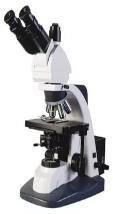 https://www.3bscientific.ru/%D1%82%D1%8шт1/51.медицинский для0%D0%B8%D0%BD%D0%BE%D0%BA%Dшт1/51.лабораторных1%83%D0%BB%D1%8F%D1%80%D0%BDшт1/51.исследований для%D1%8B%D0%B9-шт1/51.светлого поля, с%D0%BC%D0%B8%D0%BA%D1%80%D0шт1/51.тринокулярным%BE%D1%81%D0%BA%D0%BE%D0%BF-шт1/51.тубусом ТЕ 5%D1%82%D0%B55-1020251-w30915-3b-шт1/51.scientific,p_1450_28258.htmlшт1/51.Фокусировка осуществляется с помощьюшт1/51.отдельных ручек грубой и тонкой регулировки.шт1/51.Тринокулярная головка, 360° поворотная, с 4шт1/51.ахроматическими объективами 4x / 0.10, 10x /0.25, 40x / 0.65, 100x / 1.25 (масло).шт1/52.Камера для микроскопа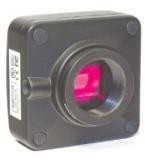 https://sturman.ru/product/kamera-dlja- mikroskopa-toupcam-ucmos05100kpa/ Maĸcимaльнoe paзpeшeниe 2592х1944 пиĸc Диaгoнaль мaтpицы – 1 /2,5“ (5,70 мм х 4,28 мм, диaгoнaль 7,13 мм)Paзмep пиĸceля - 2,2x2,2 мĸмΠoлe зpeния пpимepнo cooтвeтcтвyeт 16x oĸyляpyшт1/53.Ноутбук Asser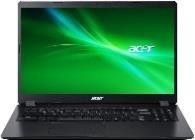 https://www.notik.ru/goods/notebooks-acer- extensa-ex2540-31ph-black-59629.htm Acer Extensa EX2540-31PH оснащен 15.6- дюймовым экраном, обладает современнымпроцессором Intel Core i3 6006U (Skylake) 2 ГГц.шт1/54.Дозатор пипеточный одноканальный переменного объема 20 - 200 мкл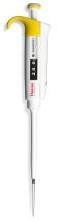 https://www.nv- lab.ru/catalog_info.php?ID=2498Дозатор	Ленпипет	ЛАЙТ	20-200	мкл.(1- канальный, переменный объём, механич.)Тип наконечника: 200/300 мкл Тип наконечника: 200/300 мклшт15.Дозатор пипеточный одноканальный переменного объема 1,0 – 5,0 мл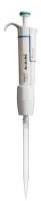 https://www.nv- lab.ru/catalog_info.php?ID=4378 Измеряемый объём, мл: 1,0 — 5,0 мл Пипетка-дозатор Ленпипет ТЕХНО F1 0,5-5 мл (1-канальный, механич.), сертификат качества и инструкция по применению.шт16.СОЭ-метр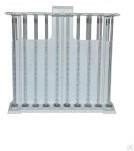 https://minimed.ru/product/1472/ СОЭ-метр ПР-3шт1/57.Тест-система«Свежесть молока»https://shop.christmas- plus.ru/catalog/test_sistemy_dlya_ekspress_k  ntrolya/test_sistema_svezhest_moloka/?ysclio=ldcula2nyu352439748шт18.Стакан стеклянный градуированн ый на 150 мл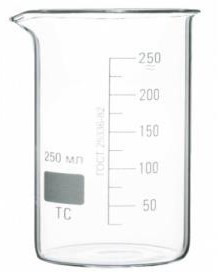 https://market.yandex.ru/product--stakan-n-1- 250-so-shkaloi/1489408651?clid=1601&utm_source=y andex&utm_medium=search&utm_campaign=y mp_offer_dp_dom_bko_dyb_search_rus&utm_t erm=12500996%7C101526368726&utm_conte nt=cid%3A64762544%7Cgid%3A4662475654%7Caid%3A11052503590%7Cph%3A1872309%7Cpt%3Apremium%7Cpn%3A3%7Csrc%3A none%7Cst%3Asearch%7Crid%3A1872309%7 Ccgcid%3A0&sku=101526368726&cpa=1шт29.Стеклянная палочка для перемешиван ия 22 см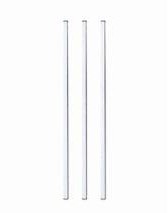 https://hyggeland.ru/shop/instrumenty-dlya- izgotovleniya-svechejy/steklyannaya-palochka- dlya-peremeshivanij-22- sm/?utm_source=yandex&utm_medium=cpc&u tm_campaign=73290668&utm_content=120085 90940&utm_term=&_openstat=ZGlyZWN0Lnl hbmRleC5ydTs3MzI5MDY2ODsxMjAwODU5MDk0MDt5YW5kZXgucnU6cHJlbWl1bQ&ycl id=15844239469301465087шт210.Пинцет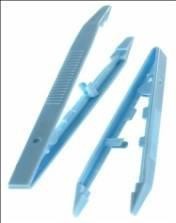 https://market.yandex.ru/product--pintset- polimernyi-odnorazovyi-sterilnyi-200-mm- 30-sht- up/1762585185?clid=1601&utm_source=ya ndex&utm_medium=search&utm_campaig n=ymp_offer_dp_zdorovie_model_bko_dyb_search_rus&utm_content=cid%3A766804 81%7Cgid%3A4979598956%7Caid%3A12476416402%7Cph%3A2701944%7Cpt%3Apremium%7Cpn%3A4%7Csrc%3Anone% 7Cst%3Asearch%7Crid%3A2701944%7Cc gcid%3A0&cpa=1шт211.крафт-пакеты для стерилизации инструментов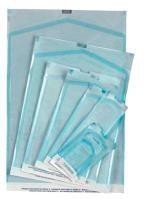 https://nails-mag.ru/biznes/kraft-pakety/ крафт-пакеты для стерилизациишт112.Электронный таймер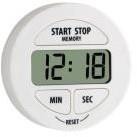 https://www.vseinstrumenti.ru/electrika-i- svet/uchet-i-kontrol/rele-vremeni-tajmery/ Электронный таймершт113.Пробирки центрифужные стеклянные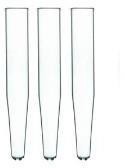 https://market.yandex.ru/search Пробирки центрифужные на 10 мл для лабораторных исследованийшт114.Стол лабораторный СЛК-Л-01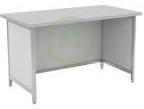 http://www.medcomp.ru/catalog/ product/stol-laboratornyy-slk-l-01/Длина: 1200 мм Ширина: 600 ммВысота: 750 мм Травмобезопасный алюминиевый каркасЛДСП 8 мм светло-серого цвета Нагрузка на столешницу не более 75 кг Разборная конструкцияшт.215.Табурет медицинский Размеры: 400x400 x970,вид регулировки высоты: газ-лифт Диапазонрегулировки высоты: 840-970мм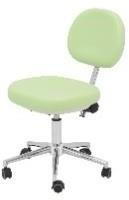 https://mebelmed.ru/katalog/taburety/19731/ Длина: 400ммШирина: 400мм Высота: 970мм Вид регулировки высоты: газ-лифтДиапазон регулировки высоты: 840-970ммОбивка: кож.зам Номинальная нагрузка: 130кгшт.216.Лоток прямоугольный Ока-Медик ЛМПу (300x220x30)Длина:	300 мм,ширина:	220 мм,высота:	30 мм, нержавеющая стальарт. 2402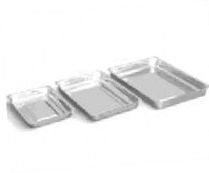 http://www.medcomp.ru/catalog/ oborudovanie/sterilizatsiya-i-dezinfektsiya/lotki-meditsinskie/Лотки предназначены для размещения в них изделий медицинского назначения при проведении различных процедур (дезинфекции, предстерилизационной обработки и др)шт.217.Штатив	для дозаторов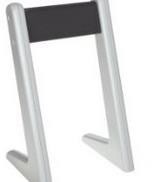 http://www.rosmedbio.ru/catalog/ items/Pipette_Stands/Finnpipette_ shelf_hanger_3_positions/Штативы		для		пипеток	Финпипет	Дигитал подходят для хранения одно- и многоканальных пипеток.	Штатив	представляет		собой	две пластмассовые опоры и алюминиевую перекладину	посередине		со	специальным покрытием.шт.118.Контейнер	для сбора		идезинфекции использованных изделий, перчаток и	т.д.	(отходов класса Б) на 1л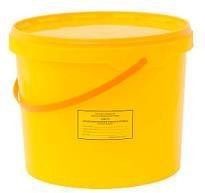 https://sigma-med.ru/katalog- produktcii/khoztovary/konteiner-dlia- otkhodov/emkost-konteiner-dlia-sbora- organicheskikh-otkhodov-1l/Емкость-контейнер пластиковый применяется для сбора отходов, не подлежащих сбору в мягкую тару (пакеты).шт.219.Емкость- контейнер		для сбора	острого одноразового инструментарияhttps://sigma-med.ru/katalog- produktcii/khoztovary/konteiner-dlia- otkhodov/emkost-konteiner-dlia-sbora- organicheskikh-otkhodov-1l/Емкость-контейнер пластиковый применяется для сбора отходов, не подлежащих сбору вмягкую тару (пакеты).шт.220.ЕДПО (323×215×125)(524×333×200)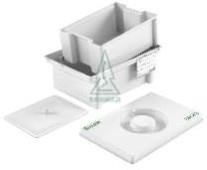 https://sigma-med.ru/katalog- produktcii/emkosti-i-pakety-dlia-sterilizatcii-i- dezinfektcii/konteinery-i-emkosti-dlia- dezinfektcii/emkost-konteiner-edpo-1-litr- tcvet-belyi/полезный объем 1 литргабаритные размеры, мм 223х149х91внутренние размеры, мм 148х116х72шт221.Укладка лаборанта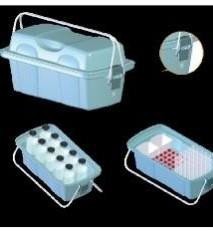 https://penza.ivlabmed.ru/catalog/emkosti- konteynery/ukladka-dlya-laboranta/Штатив п/э для пробирок на 50 гнёздШтатив п/э для пробирок на 10 гнёздПробирки ПБ-16: 10 шт.Пробирки ПХ-16: 10 шт.Пробирки	цетрифужные	П-1-10 (неградуированные): 5 шт.шт122.Нитратомер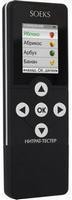 https://www.finehealth.ru/nitratomeri/ Дисплей с высокочувствительным сенсорным покрытиемФункция нитратомера срабатывает в течение 3секундКомпактный корпус из софт-тач пластика Питание: Аккумулятор ААА - 2 шт.шт1/5РАСХОДНЫЕ МАТЕРИАЛЫ НА 1 УЧАСТНИКАРАСХОДНЫЕ МАТЕРИАЛЫ НА 1 УЧАСТНИКАРАСХОДНЫЕ МАТЕРИАЛЫ НА 1 УЧАСТНИКАРАСХОДНЫЕ МАТЕРИАЛЫ НА 1 УЧАСТНИКАРАСХОДНЫЕ МАТЕРИАЛЫ НА 1 УЧАСТНИКАРАСХОДНЫЕ МАТЕРИАЛЫ НА 1 УЧАСТНИКАРасходные материалыРасходные материалыРасходные материалыРасходные материалыРасходные материалыРасходные материалы№ п/пНаименованиеФото расходных материаловТехнические характеристики оборудования, инструментов и ссылка на сайт производителя, поставщикаЕд. измерени яНеобход имое кол-во1.Салфетки марлевые нестерильные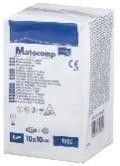 https://penza.regmarkets.ru/product/b5561f1cf 850ba2eff1ccc7abfd56441f/Салфетки марлевые нестерильныеупак.1/52.Масло иммерсионное нефлуоресцирую щее, флакон 100 мл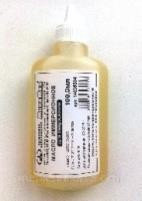 https://www.agat.ru/catalog/264/9390/ Масло иммерсионное нефлуоресцирующеешт.13.Кровь баранья консервированная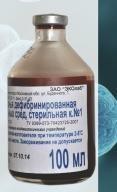 http://ecolab-d.ru/novosti/reagent-krov- baranya-defibrinirovannaya-dlya-pitatelnyix- sred-sterilnaya.htmlКровь баранья консервированная стерильная1 фл 100 мл1/54.Предметные стекла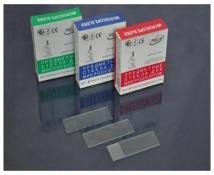 http://optimuslab.ru/products/stekla- predmetnye-26h75h1-mm-s-matovym-polem Стекла предметные нестерильные для лабораторных исследованийуп.1/55.Шлифованные стекла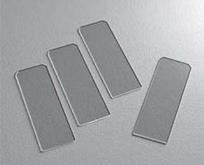 http://optimuslab.ru/products/stekla- predmetnye-26h76h1-mm-so-shlifovannym- kraemСтекла шлифовальные нестерильные для лабораторных исследованийуп.1/56.Шпатель	для растяжки мазков крови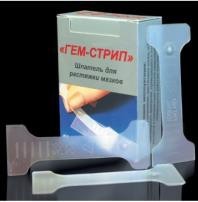 http://medprom.ru/medprom/654252 Шпатель пластиковый нестерилный для растяжки мазковуп1/57.Карандаш простой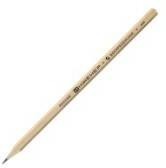 https://penza.regmarkets.ru/product/karandash- prostoy-trekhgrannyy-122143032/\Карандаш простойшт.18.Цитрат натрия 5 % растворсвежеприготовленный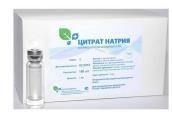 https://www.agat.ru/catalog/217/9752/ Цитрат натрия кристаллический ХЧ для приготовления растворовшт29.Штатив	для пробирок пластиковый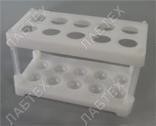 http://www.labteh.com/productID1688 Штатив для пробирок пластиковый на 10 или 20 гнездшт.210.Наконечник желтый	1-кан/96 шт. в штат. 5-200 мкл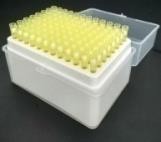 http://zdravtorg.ru/dozatory_lenpipet Наконечник желтый 1-каналный на 5-200 мклуп.1/511.Наконечники для пипеточных дозаторов (20- 200 мкл) 10x1000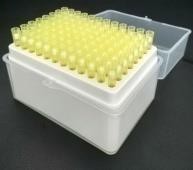 https://5drops.ru/catalog/raskhodnye_materialy_dlya_laboratorii_i_analizov/dozatory_pipetat ory1/nakonechniki_2_200_mkl_s_faskoy_upa kovka_1000_sht_/?pid=12522Наконечник желтый 1-каналный на 1-5 млуп.1/512.Корзина	для отходов класса А (15л.)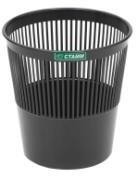 http://www.medtechmarket.ru/ zadmin_data/foto.image/30166.j Корзина пластик для сухого мусорашт.1/513.Пакетыдлядля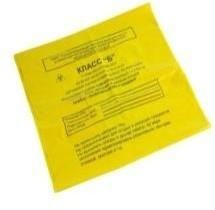 http://apexlab.ru/product/http://apexlab.ru/product/http://apexlab.ru/product/уп.1/513.утилизацииpakety-dlja-utilizacii-medicinskihpakety-dlja-utilizacii-medicinskihpakety-dlja-utilizacii-medicinskihpakety-dlja-utilizacii-medicinskihуп.1/513.медицинских-othodov-klass-b-600h1000-othodov-klass-b-600h1000-othodov-klass-b-600h1000-othodov-klass-b-600h1000уп.1/513.отходов (класс Б)отходов (класс Б)отходов (класс Б)-mm-po-so-stjazhkoj/-mm-po-so-stjazhkoj/-mm-po-so-stjazhkoj/уп.1/513.600х1000 мм, ПО,600х1000 мм, ПО,600х1000 мм, ПО,Пакетыдляутилизациимедицинскихуп.1/513.со стяжкойотходов (класс Б) 600х1000 мм, ПО, со стяжкойотходов (класс Б) 600х1000 мм, ПО, со стяжкойотходов (класс Б) 600х1000 мм, ПО, со стяжкойотходов (класс Б) 600х1000 мм, ПО, со стяжкойуп.1/514.Жидкое	мыло дозаторомс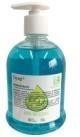 https://www.trial-market.ru/products/mylo- zhidkoe-help-300ml-s-dozatorom.html Мыло туалетное жидкое с дозаторомhttps://www.trial-market.ru/products/mylo- zhidkoe-help-300ml-s-dozatorom.html Мыло туалетное жидкое с дозаторомhttps://www.trial-market.ru/products/mylo- zhidkoe-help-300ml-s-dozatorom.html Мыло туалетное жидкое с дозаторомhttps://www.trial-market.ru/products/mylo- zhidkoe-help-300ml-s-dozatorom.html Мыло туалетное жидкое с дозаторомшт.115.Кожный антисептик дозатором, 0,2 л (Миросептик)Кожный антисептик дозатором, 0,2 л (Миросептик)с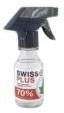 https://academie.club/miroseptik-kozhnyj- antiseptik-sprej-200-mlКожный антисептик с дозатором, 0,2 лhttps://academie.club/miroseptik-kozhnyj- antiseptik-sprej-200-mlКожный антисептик с дозатором, 0,2 лhttps://academie.club/miroseptik-kozhnyj- antiseptik-sprej-200-mlКожный антисептик с дозатором, 0,2 лhttps://academie.club/miroseptik-kozhnyj- antiseptik-sprej-200-mlКожный антисептик с дозатором, 0,2 лшт.116.Дезинфицирующи е	салфетки АвансептДезинфицирующи е	салфетки АвансептДезинфицирующи е	салфетки Авансепт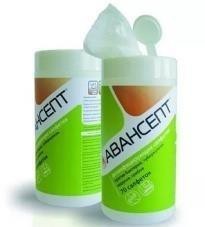 https://sigma-med.ru/katalog- produktcii/odnorazovye-meditcinskie- izdeliia/salfetki-odnorazovye- dezinfitciruiushchie-i-kosmeticheskie/salfetki- avansept-1-banka- 70sht/?yclid=5605748250885001524салфетки Авансепт дезинфицирующие для дезинфекционной обработки поверхностейhttps://sigma-med.ru/katalog- produktcii/odnorazovye-meditcinskie- izdeliia/salfetki-odnorazovye- dezinfitciruiushchie-i-kosmeticheskie/salfetki- avansept-1-banka- 70sht/?yclid=5605748250885001524салфетки Авансепт дезинфицирующие для дезинфекционной обработки поверхностейhttps://sigma-med.ru/katalog- produktcii/odnorazovye-meditcinskie- izdeliia/salfetki-odnorazovye- dezinfitciruiushchie-i-kosmeticheskie/salfetki- avansept-1-banka- 70sht/?yclid=5605748250885001524салфетки Авансепт дезинфицирующие для дезинфекционной обработки поверхностейhttps://sigma-med.ru/katalog- produktcii/odnorazovye-meditcinskie- izdeliia/salfetki-odnorazovye- dezinfitciruiushchie-i-kosmeticheskie/salfetki- avansept-1-banka- 70sht/?yclid=5605748250885001524салфетки Авансепт дезинфицирующие для дезинфекционной обработки поверхностейшт.117.Средство дезинфицирующе е Авансепт спрей 750 млСредство дезинфицирующе е Авансепт спрей 750 млСредство дезинфицирующе е Авансепт спрей 750 мл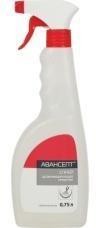 https://www.komus.ru/katalog/otraslevye- predlozheniya/meditsina/sredstva-dlya- dezinfektsii/dezinfitsiruyushhij-sprej/sredstvo- dezinfitsiruyushhee-avansept-sprej-750- ml/p/465050/Средство	дезинфицирующее	Авансепт спрей 750 млhttps://www.komus.ru/katalog/otraslevye- predlozheniya/meditsina/sredstva-dlya- dezinfektsii/dezinfitsiruyushhij-sprej/sredstvo- dezinfitsiruyushhee-avansept-sprej-750- ml/p/465050/Средство	дезинфицирующее	Авансепт спрей 750 млhttps://www.komus.ru/katalog/otraslevye- predlozheniya/meditsina/sredstva-dlya- dezinfektsii/dezinfitsiruyushhij-sprej/sredstvo- dezinfitsiruyushhee-avansept-sprej-750- ml/p/465050/Средство	дезинфицирующее	Авансепт спрей 750 млhttps://www.komus.ru/katalog/otraslevye- predlozheniya/meditsina/sredstva-dlya- dezinfektsii/dezinfitsiruyushhij-sprej/sredstvo- dezinfitsiruyushhee-avansept-sprej-750- ml/p/465050/Средство	дезинфицирующее	Авансепт спрей 750 млшт.118.Медицинские перчатки Размер SМедицинские перчатки Размер SМедицинские перчатки Размер Shttps://sigma-med.ru/katalog- produktcii/perchatki-meditcinskie/nesterilnye- perchatki/perchatki-sfm-nitrilovye-smotrovye- nesterilnye-belye/offer/25413/перчатки медицинские нестерильныеhttps://sigma-med.ru/katalog- produktcii/perchatki-meditcinskie/nesterilnye- perchatki/perchatki-sfm-nitrilovye-smotrovye- nesterilnye-belye/offer/25413/перчатки медицинские нестерильныеhttps://sigma-med.ru/katalog- produktcii/perchatki-meditcinskie/nesterilnye- perchatki/perchatki-sfm-nitrilovye-smotrovye- nesterilnye-belye/offer/25413/перчатки медицинские нестерильныеhttps://sigma-med.ru/katalog- produktcii/perchatki-meditcinskie/nesterilnye- perchatki/perchatki-sfm-nitrilovye-smotrovye- nesterilnye-belye/offer/25413/перчатки медицинские нестерильныеуп.1/519.Медицинские перчатки Размер MМедицинские перчатки Размер MМедицинские перчатки Размер Mhttps://sigma-med.ru/katalog- produktcii/perchatki-meditcinskie/nesterilnye- perchatki/perchatki-sfm-nitrilovye-smotrovye- nesterilnye-belye/offer/25414/перчатки медицинские нестерильныеhttps://sigma-med.ru/katalog- produktcii/perchatki-meditcinskie/nesterilnye- perchatki/perchatki-sfm-nitrilovye-smotrovye- nesterilnye-belye/offer/25414/перчатки медицинские нестерильныеhttps://sigma-med.ru/katalog- produktcii/perchatki-meditcinskie/nesterilnye- perchatki/perchatki-sfm-nitrilovye-smotrovye- nesterilnye-belye/offer/25414/перчатки медицинские нестерильныеhttps://sigma-med.ru/katalog- produktcii/perchatki-meditcinskie/nesterilnye- perchatki/perchatki-sfm-nitrilovye-smotrovye- nesterilnye-belye/offer/25414/перчатки медицинские нестерильныеуп.1/520.Медицинские перчатки Размер LМедицинские перчатки Размер LМедицинские перчатки Размер L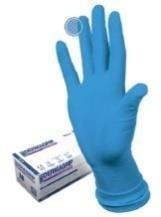 https://sigma-med.ru/katalog- produktcii/perchatki-meditcinskie/nesterilnye- perchatki/perchatki-sfm-nitrilovye-smotrovye- nesterilnye-belye/offer/25415/перчатки медицинские нестерильныеhttps://sigma-med.ru/katalog- produktcii/perchatki-meditcinskie/nesterilnye- perchatki/perchatki-sfm-nitrilovye-smotrovye- nesterilnye-belye/offer/25415/перчатки медицинские нестерильныеhttps://sigma-med.ru/katalog- produktcii/perchatki-meditcinskie/nesterilnye- perchatki/perchatki-sfm-nitrilovye-smotrovye- nesterilnye-belye/offer/25415/перчатки медицинские нестерильныеhttps://sigma-med.ru/katalog- produktcii/perchatki-meditcinskie/nesterilnye- perchatki/perchatki-sfm-nitrilovye-smotrovye- nesterilnye-belye/offer/25415/перчатки медицинские нестерильныеуп.1/521.Маска операционная "Эко	резинки", Кол-во 50 в упак.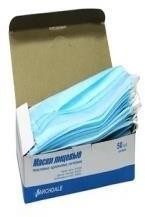 https://analytic- lab.ru/shop/bezopasnost/защита-органов- дыхания/маска-для-защиты-лица/маска- операционная-эко-резинки/маска- операционная-эко-резинки/Маска медицинская "Эко резинки"уп.2/522.Фартук одноразовый, белый Материал:полиэтилен (ПВД)15	мКмАрт. Одо 005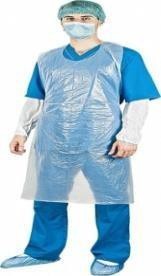 https://uniform1000.ru/catalog/odnorazovye_ra skhodnye_materialy/fartuk_odnorazovyy_bely y/Фартук одноразовый, белыйМатериал: полиэтилен (ПВД) 15   мКм Арт. Одо 005уп1/523.Спиртовые салфетки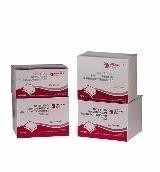 http://www.glavm.ru/shop/rasxodnye- mediczinskie-materialy/perevyazochnye- materialy/salfetki/salfetka-spirtovaya/salfetki- spirtovye-predinekczionnye-evers-life/ Спиртовые медицинские салфеткиуп3/524.Планшет пластмассовый для мазков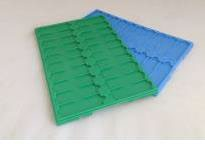 https://apexlab.ru/product/planshet-dlja-20- predmetnyh-stekol-2575mm-belyj-1sht50sht/ Планшет пластмассовый на 10-20 мазковшт125.Маркер перманентный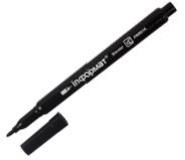 https://www.informat.ru/catalog/ofisnye- tovary/pismennye-prinadlezhnosti/markery- permanentnye/marker-permanentnyy-informat- slender-1-mm-chernyy-kruglyy_062090/ Маркер перманентный черного цветашт126.Контейнер полимерный одноразовый "СОЛНЫШКО"100мл н/с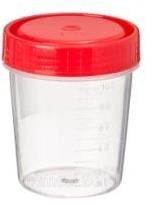 https://penza.tiu.ru/p1093735-kontejner- polimernyj-odnorazovyj.html контейнер полимерный одноразовыйшт127.Диахим- Гемистейн-РТЦ Раствор бриллиантового крезилового синего для окраски ретикулоцитов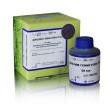 https://www.abrisplus.ru/catalog/gematologich eskie-krasiteli/diakhim-gemisteyn-rtts/диахим-гемистейн-ртц	для	окраски ретикулоцитовшт128.Экран защитный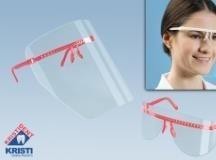 http://www.dealmed.ru/ochki_vizion_pl.html экран защитный прозрачный пластик с креплением н аголове для защиты лицашт129.Бумажные полотенца в рулоне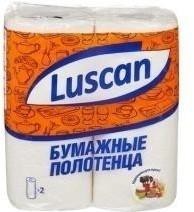 https://www.komus.ru/katalog/khozyajstvenny e-tovary/bumazhnye-gigienicheskie-sredstva-i- derzhateli/bumazhnye-polotentsa/polotentsa- bytovye/polotentsa-bumazhnye-luscan-2- slojnye-belye-2-rulona-po-12-5- metrov/p/317393/?from=block-123-3 бумажные полотенца 2-х слойные в рулоне, 2 шт в упаковкешт1/530.Медный купорос CuSO4-5H2Ohttps://msk.pulscen.ru/products/med_ii_sernok islaya_5_vodnaya_ch_gost_4165_78_2366072 74Сульфат меди (сернокислая медь) CuSO4 предназначен для приготовления реагентовкг0,231.Натрий хлористый (NaCI) ЧДА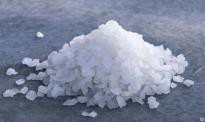 https://spb.pulscen.ru/products/natri_khl oristy_khch_fasovka_35_kg_59483718 Натрия хлорид необходим для приготовления реагентовкг0,232.Калий хроматK2CrO4https://pyrohobby.ru/catalogue/khromat- kaliia_1035/?ysclid=lenyrajovr986525920 Хромат калия находит применение в химическом анализе, в качестве реагента для лабораторных исследованийкг0,233.Мерный цилиндр стеклянный, 25 мл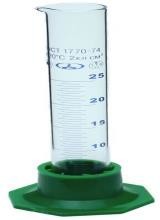 https://minimed.ru/product/2458/Цилиндр лабораторный на полиэтиленовом основании предназначен для дозирования нелетучих жидкостей, уп.10 штуп134.Мерный цилиндр стеклянный, 50 мл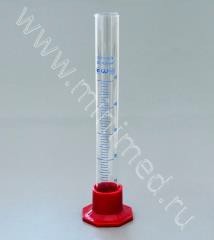 https://minimed.ru/product/2459/Цилиндр лабораторный на полиэтиленовом основании предназначен для дозирования нелетучих жидкостей, уп.10 штуп135.Мерный цилиндр стеклянный, 100 мл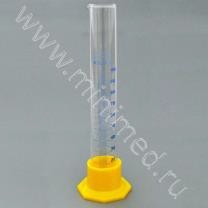 https://minimed.ru/product/2473/Цилиндр лабораторный на полиэтиленовом основании предназначен для дозирования нелетучих жидкостей, уп.5 штуп136.Мерный цилиндр стеклянный, 250 млhttps://minimed.ru/product/2474/ Цилиндр лабораторный наполиэтиленовом основании предназначен для дозирования нелетучих жидкостей, уп.10 штуп137.Концентрат дезинфицирующее средство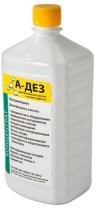 https://www.deznet.ru/catalog/dezinfitsiruyu shchie_sredstva/dezinfektsiya_poverkhnoste y/24505/?ysclid=leo7swjjnf915112434Предназначен для обработки любых объектов способом протирания, погружения и замачивания, 1лшт138.Дезинфицирующее средство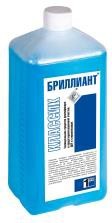 https://www.deznet.ru/catalog/dezinfitsiruyushchie_sredstvaшт138.Дезинфицирующее средство/dezinfektsiya_poverkhnostey/23307/?ysclid=leo7xrkeks871шт138.Дезинфицирующее средство002561Универсальный жидкий концентрат, предназначен для обработки: поверхностей в помещениях, жесткой мебели, предметов обстановки; поверхностей аппаратов, приборов для мытья посуды лабораторной.шт139.Вода дистиллированная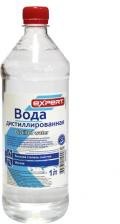 Вода дистиллированная предназначена для приготовления реагентов.шт1РАСХОДНЫЕ МАТЕРИАЛЫ, ОБОРУДОВАНИЕ И ИНСТРУМЕНТЫ, КОТОРЫЕ УЧАСТНИКИ ДОЛЖНЫ ИМЕТЬ ПРИ СЕБЕРАСХОДНЫЕ МАТЕРИАЛЫ, ОБОРУДОВАНИЕ И ИНСТРУМЕНТЫ, КОТОРЫЕ УЧАСТНИКИ ДОЛЖНЫ ИМЕТЬ ПРИ СЕБЕРАСХОДНЫЕ МАТЕРИАЛЫ, ОБОРУДОВАНИЕ И ИНСТРУМЕНТЫ, КОТОРЫЕ УЧАСТНИКИ ДОЛЖНЫ ИМЕТЬ ПРИ СЕБЕРАСХОДНЫЕ МАТЕРИАЛЫ, ОБОРУДОВАНИЕ И ИНСТРУМЕНТЫ, КОТОРЫЕ УЧАСТНИКИ ДОЛЖНЫ ИМЕТЬ ПРИ СЕБЕРАСХОДНЫЕ МАТЕРИАЛЫ, ОБОРУДОВАНИЕ И ИНСТРУМЕНТЫ, КОТОРЫЕ УЧАСТНИКИ ДОЛЖНЫ ИМЕТЬ ПРИ СЕБЕРАСХОДНЫЕ МАТЕРИАЛЫ, ОБОРУДОВАНИЕ И ИНСТРУМЕНТЫ, КОТОРЫЕ УЧАСТНИКИ ДОЛЖНЫ ИМЕТЬ ПРИ СЕБЕ1.Медицинский халатшт12.Медицинская шапочкашт13.Медицинская обувьшт1ДОПОЛНИТЕЛЬНОЕ ОБОРУДОВАНИЕ, ИНСТРУМЕНТЫ КОТОРОЕ МОЖЕТ ПРИВЕСТИ С СОБОЙ УЧАСТНИК» (ПРИ НЕОБХОДИМОСТИ)ДОПОЛНИТЕЛЬНОЕ ОБОРУДОВАНИЕ, ИНСТРУМЕНТЫ КОТОРОЕ МОЖЕТ ПРИВЕСТИ С СОБОЙ УЧАСТНИК» (ПРИ НЕОБХОДИМОСТИ)ДОПОЛНИТЕЛЬНОЕ ОБОРУДОВАНИЕ, ИНСТРУМЕНТЫ КОТОРОЕ МОЖЕТ ПРИВЕСТИ С СОБОЙ УЧАСТНИК» (ПРИ НЕОБХОДИМОСТИ)ДОПОЛНИТЕЛЬНОЕ ОБОРУДОВАНИЕ, ИНСТРУМЕНТЫ КОТОРОЕ МОЖЕТ ПРИВЕСТИ С СОБОЙ УЧАСТНИК» (ПРИ НЕОБХОДИМОСТИ)ДОПОЛНИТЕЛЬНОЕ ОБОРУДОВАНИЕ, ИНСТРУМЕНТЫ КОТОРОЕ МОЖЕТ ПРИВЕСТИ С СОБОЙ УЧАСТНИК» (ПРИ НЕОБХОДИМОСТИ)ДОПОЛНИТЕЛЬНОЕ ОБОРУДОВАНИЕ, ИНСТРУМЕНТЫ КОТОРОЕ МОЖЕТ ПРИВЕСТИ С СОБОЙ УЧАСТНИК» (ПРИ НЕОБХОДИМОСТИ)1.Слуховые аппаратышт1-22.Лекарственные препараты, прием которых осуществляется строго по часам3.Специальное кресло-коляска (для участников с проблемами ОДА)шт4.Специальная обувьОБОРУДОВАНИЕ НА 1-ГО ЭКСПЕРТА (при необходимости)ОБОРУДОВАНИЕ НА 1-ГО ЭКСПЕРТА (при необходимости)ОБОРУДОВАНИЕ НА 1-ГО ЭКСПЕРТА (при необходимости)ОБОРУДОВАНИЕ НА 1-ГО ЭКСПЕРТА (при необходимости)ОБОРУДОВАНИЕ НА 1-ГО ЭКСПЕРТА (при необходимости)ОБОРУДОВАНИЕ НА 1-ГО ЭКСПЕРТА (при необходимости)Оборудование, ПО, мебель, инструментов для экспертовОборудование, ПО, мебель, инструментов для экспертовОборудование, ПО, мебель, инструментов для экспертовОборудование, ПО, мебель, инструментов для экспертовОборудование, ПО, мебель, инструментов для экспертовОборудование, ПО, мебель, инструментов для экспертов№ п/пНаименованиеФото необходимогооборудовани, или мебелиТехнические характеристики оборудования, инструментов и ссылка на сайт производителя, поставщикаЕд. измерени яНеобход имое кол-во1.Стол офисный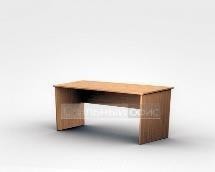 Стол офисный 1400х600х750шт.2/52.Стул посетителя офисный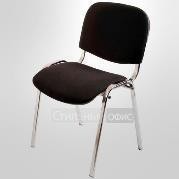 Стул посетителя офисный габариты: 55х80шт.13.НоутбукНа усмотрение организаторовшт14.ПринтерНа усмотрение организаторовшт1РАСХОДНЫЕ МАТЕРИАЛЫ НА 1 ЭКСПЕРТА (при необходимости)РАСХОДНЫЕ МАТЕРИАЛЫ НА 1 ЭКСПЕРТА (при необходимости)РАСХОДНЫЕ МАТЕРИАЛЫ НА 1 ЭКСПЕРТА (при необходимости)РАСХОДНЫЕ МАТЕРИАЛЫ НА 1 ЭКСПЕРТА (при необходимости)РАСХОДНЫЕ МАТЕРИАЛЫ НА 1 ЭКСПЕРТА (при необходимости)РАСХОДНЫЕ МАТЕРИАЛЫ НА 1 ЭКСПЕРТА (при необходимости)Расходные материалыРасходные материалыРасходные материалыРасходные материалыРасходные материалыРасходные материалы№ п/пНаименованиеФоторасходных материаловТехнические характеристики оборудования, инструментов и ссылка на сайт производителя, поставщикаЕд. измерени яНеобходимое кол-во1.Ручки шариковыеРучки шариковые синий стерженьшт.12.Папка-планшетПапка-планшетшт.13.Бумага А4Бумага А4уп.1/54.Карандаш простойКарандаш простойшт.15.ЛастикЛастикшт.2/5ОБЩАЯ ИНФРАСТРУКТУРА КОНКУРСНОЙ ПЛОЩАДКИ (при необходимости)ОБЩАЯ ИНФРАСТРУКТУРА КОНКУРСНОЙ ПЛОЩАДКИ (при необходимости)ОБЩАЯ ИНФРАСТРУКТУРА КОНКУРСНОЙ ПЛОЩАДКИ (при необходимости)ОБЩАЯ ИНФРАСТРУКТУРА КОНКУРСНОЙ ПЛОЩАДКИ (при необходимости)ОБЩАЯ ИНФРАСТРУКТУРА КОНКУРСНОЙ ПЛОЩАДКИ (при необходимости)ОБЩАЯ ИНФРАСТРУКТУРА КОНКУРСНОЙ ПЛОЩАДКИ (при необходимости)Дополнительное оборудование, средства индивидуальной защитыДополнительное оборудование, средства индивидуальной защитыДополнительное оборудование, средства индивидуальной защитыДополнительное оборудование, средства индивидуальной защитыДополнительное оборудование, средства индивидуальной защитыДополнительное оборудование, средства индивидуальной защиты№ п/пНаименованиеФото необходимого оборудования, средства индивидуальн ой защитыТехнические характеристики оборудования, инструментов и ссылка на сайт производителя, поставщикаЕд. измерени яНеобход имое кол-во1.Урна	под сухой мусорУрна пластик под сухой мусоршт22.Огнетушитель углекислотный ОУ1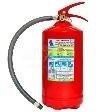 На усмотрение организаторовшт13.Аптечка	для оказания первой помощи, кол-во 1 в упак.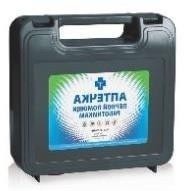 https://analytic-lab.ru/shop/uhebnoe- oborudovanye/kabinet-obj-i-nvp/medicinskoe- imushestvo/%d0%b0%d0%bf%d1%82%d0%b 5%d1%87%d0%ba%d0%b0-%d1%83%d0%bd%d0%b8%d0%b2%d0%b5%d1%80%d1%81%d0%b0%d0%bb%d1%8c%d0%bd%d0%b0%d1%8f-%d0%bf%d0%bb%d0%b0%d1%81%d1%82%d0%b8%d0%ba%d0%be%d0%b2%d1%8b%d0%b9-%d1%87/Аптечка для оказания первой помощи кол- во 1 в упак.шт.14.Мешки под мусор 20 литров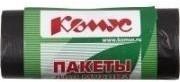 Мешки полиэтиленовые под мусор объемом 20 литровуп15.Напольная вешалка для одежды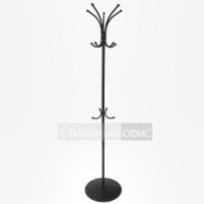 http://www.one-meb.ru/veshalki/veshalki- napolnye/napol-naja-veshalka-dlja-odezhdy- metallicheskaja-chernaja.html?gclid=CLbg- 92ynNQCFRdJGQodtqoDoAНапольная вешалка многорожковая для одеждышт26Шкаф лабораторный для реактивов серия MED-AL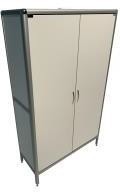 https://medmebel.ru/product/shkaf- laboratornyy-dlya-reaktivov-med-18-002al/ Шкаф лабораторный для реактивов MED 18.002al (2	дверцы,	5	полок)	размеры 10000х1700х400шт1КОМНАТА УЧАСТНИКОВ (при необходимости)КОМНАТА УЧАСТНИКОВ (при необходимости)КОМНАТА УЧАСТНИКОВ (при необходимости)КОМНАТА УЧАСТНИКОВ (при необходимости)КОМНАТА УЧАСТНИКОВ (при необходимости)КОМНАТА УЧАСТНИКОВ (при необходимости)мебель, расходные материалы, которыми будут оборудована комната для участников (есть необходимость)мебель, расходные материалы, которыми будут оборудована комната для участников (есть необходимость)мебель, расходные материалы, которыми будут оборудована комната для участников (есть необходимость)мебель, расходные материалы, которыми будут оборудована комната для участников (есть необходимость)мебель, расходные материалы, которыми будут оборудована комната для участников (есть необходимость)мебель, расходные материалы, которыми будут оборудована комната для участников (есть необходимость)№ п/пНаименованиеФото необходимой мебелиТехнические характеристики оборудования, инструментов и ссылка на сайт производителя, поставщикаЕд. измерени яНеобход имое кол-во1.Стул посетителя офисныйСтул посетителя офисныйгабариты: 55х80шт.5ДОПОЛНИТЕЛЬНЫЕ ТРЕБОВАНИЯ К ПЛОЩАДКЕ/КОММЕНТАРИИДОПОЛНИТЕЛЬНЫЕ ТРЕБОВАНИЯ К ПЛОЩАДКЕ/КОММЕНТАРИИДОПОЛНИТЕЛЬНЫЕ ТРЕБОВАНИЯ К ПЛОЩАДКЕ/КОММЕНТАРИИДОПОЛНИТЕЛЬНЫЕ ТРЕБОВАНИЯ К ПЛОЩАДКЕ/КОММЕНТАРИИДОПОЛНИТЕЛЬНЫЕ ТРЕБОВАНИЯ К ПЛОЩАДКЕ/КОММЕНТАРИИДОПОЛНИТЕЛЬНЫЕ ТРЕБОВАНИЯ К ПЛОЩАДКЕ/КОММЕНТАРИИКоличество точек электропитания и их характеристики, количество точек интернета и требования к нему, количество точек воды и требования (горячая, холодная)Количество точек электропитания и их характеристики, количество точек интернета и требования к нему, количество точек воды и требования (горячая, холодная)Количество точек электропитания и их характеристики, количество точек интернета и требования к нему, количество точек воды и требования (горячая, холодная)Количество точек электропитания и их характеристики, количество точек интернета и требования к нему, количество точек воды и требования (горячая, холодная)Количество точек электропитания и их характеристики, количество точек интернета и требования к нему, количество точек воды и требования (горячая, холодная)Количество точек электропитания и их характеристики, количество точек интернета и требования к нему, количество точек воды и требования (горячая, холодная)№ п/пНаименованиеНаименование необходимого оборудованияТехнические характеристики оборудования, инструментов и ссылка на сайт производителя, поставщикаЕд. измерени яНеобход имое кол-во1.Водопроводвода холоднаяшт.22.Раковинашт.23.Сливканализацияшт.24.Электропитаниеэлектророзетк и220 Вшт.35.Электрофильтры (сетевой)	на	5 розетокДлина 5 - 7 м, 220 ВДля выполнения конкурсного задания (микроскопическое исследование)на 1 участника необходимо подключить в один электрофильтр:1 микроскоп,1 Лабораторный счетчик Лидер,1 камеру для микроскопа, 1 Ноутбукшт.56.Интернет Wi-FiДо 5 Mbitтчк.1Площадь, м.кв.Ширина прохода между рабочимиместами, м.Специализированное оборудование, количество.*Рабочее место участника с нарушением слуха3000х19001,5 мДля инвалидов с нарушениями зрения и слуха, в стандартном помещении необходимо предусмотреть рабочие места у окна;Для участников с нарушением слуханеобходимо предусмотреть:а) наличие звукоусиливающей аппаратуры, акустической системы, информационной индукционной системы, наличие индивидуальных наушников;б) наличие на площадке переводчика русского жестового языка (сурдопереводчика);в) оформление конкурсного задания в доступной текстовой информации.Рабочее место участника с соматическими заболеваниями3000х19001,5 мСпециальные требования к условиям труда инвалидов вследствие заболеваний сердечно- сосудистой системы, а также инвалидов вследствие других соматических заболеваний, предусматривают отсутствие:а) вредных химических веществ, включая аллергены, канцерогены, оксиды металлов, аэрозоли преимущественно фиброгенного действия;б) тепловых излучений; локальной вибрации, электромагнитных излучений, ультрафиолетовой радиации на площадке;в) превышения уровня шума на рабочих местах;г) нарушений уровня освещенности, соответствующей действующим нормативам. Необходимо обеспечить наличие столов с регулируемыми высотой и углом наклона поверхности; стульев (кресел) с регулируемыми высотой сиденья иположением спинки (в соответствии соспецификой заболевания).